IDENTIFICACION: ÁREA:		SOCIOLOGÍA 	ESPACIO ACADÉMICO: SOCIOLOGÍA DE LA EDUCACIÓN	 PRERREQUISITO: 		SEMESTRES: 	IV Y V 		TIPO DE FORMACIÓN:         DOCENTENO. CRÉDITOS:      1                 INTENSIDAD HORARIA 	2 HORAS SEMANALESDOCENTE:                                 	EDDY SUÁREZ GONZÁLEZ		    CONTEXTO INSTITUCIONAL: MISIÓN: La Escuela Normal Superior del Quindío, está comprometida con la formación de educandos que estén preparados para desempeñarse como maestros de calidad, eficiencia y eficacia, que reconozcan e integren las condiciones de su contexto sociocultural, capaces de enriquecer la cultura pedagógica a partir de la reflexión constante sobre su quehacer profesional, y que respondan ética y pedagógicamente a los retos que les plantea la sociedad moderna.VISIÓN: La Escuela Normal Superior del Quindío, tiene como visión para el año 2015, ser reconocida por la comunidad quindiana como una Institución líder en la formación integral del nuevo maestro, responsable de la Educación en el nivel de preescolar y básica primaria, con una sólida conceptualización pedagógica y didáctica, para que desde esa dimensión crítico social asuma su posición con carisma ético y con sentido de transformación social.  Así mismo la Institución se consolidará como una organización que brindará asesoría, actualización y profesionalización a los docentes en ejercicio y a los profesionales de otras disciplinas que carecen de una formación pedagógica pertinente.JUSTIFICACIÓN:La sociología  es una ciencia social que permite aproximar al estudiante  a la comprensión de la relación existente entre la Sociedad – La Cultura y La Educación; por ello su conocimiento es básico en la formación de maestros, puesto que el comprender esta relación constituye la base para que desde el rol Profesional se analice e interprete el Papel de la Educación en el desarrollo y el cambio social, como también lo lleve a  descubrir qué puede hacer desde su posición como actor clave del sistema educativo, para aportar principios de solución a los problemas del mismo. La Sociología nos enseña, además, que no solo importan las políticas y las grandes acciones orientadas por ellas, sino también, y fundamentalmente,  las prácticas concretas de los agentes del sistema escolar.Hoy nos urge conocer y pensar la realidad social como una totalidad, solo así podremos entender lo que observamos y experimentamos al interior del Sistema Educativo y por ende comprometernos también en su transformación. De esta manera el análisis de la Educación  nos ubica necesariamente en el conjunto de la problemática de  una sociedad concreta, donde entran en juego factores económicos, políticos, culturales e históricos. La Sociología de la Educación nos permite de manera sistemática y científica entender las relaciones entre los procesos educativos y los problemas sociales, tal como afirma José Carlos Mariategui: “El Problema de la Enseñanza no puede ser bien comprendido en nuestro tiempo, si no es considerado como un problema económico y como un problema social”. Por ello este espacio académico tiene por objeto dotar al maestro en formación de los instrumentos teóricos y de análisis que le permitan comprender y actuar sobre el contexto social donde se están formando y donde van a desarrollar su labor en el campo de la enseñanza.Más aún, la sociología tiene un significado práctico e implicaciones concretas en la vida del maestro, pues le permite comprender las instituciones y las situaciones sociales, considerar las diferencias culturales, evaluar los efectos de las políticas sociales en las prácticas de enseñanza, el autoconocimiento acerca de su identidad y las relaciones con el entorno, la comprensión de las instituciones educativas y su lugar en la sociedad, permitiéndole así un acercamiento crítico a las prácticas pedagógicas.PROPÓSITOS DE FORMACIÓN:1- Dotar al estudiante de los conocimientos básicos de la Sociología para que los utilicen como fundamento en la Práctica pedagógica e Investigativa, comprendiendo los procesos educativos desde una dimensión Social, Económica, Política y Cultural.2- Desarrollar en los estudiantes una actitud crítica y comprometida con los Procesos de Transformación del Sistema Educativo.3- Desarrollar la capacidad de análisis de la realidad educativa a través del estudio de su naturaleza social.4- Aportar una visión de la educación como dinámica y actividad social más allá de lo estricta y formalmente escolar.5- Analizar críticamente la  sociedad actual y su relación con la educación tanto en el ámbito familiar como en el escolar.COMPETENCIAS:5.1. BASICAS:. 1- comprendo y  analizo  las dimensiones sociales de la educación. 2- Comprendo y explico las relaciones entre educación y sociedad. 3- Comprendo e interpreto los procesos sociales que se desarrollan dentro del aula. 4-  Desarrollo  una actitud crítica frente a las influencias sociales de la educación.5.2. ESPECÍFICAS:1- Exploro, indago y explico los aspectos geográficos, socioculturales y económicos del contexto regional y local.2- Desarrollo una actitud de indagación, análisis y crítica frente al hecho educativo.3- Participo activamente en las discusiones de grupo, argumentando claramente mis posturas frente a los temas relacionados.4- Elaboro ensayos sobre diversas temáticas asociadas a la sociología de la educación.6.  ARTICULACIÓN DEL ESPACIO ACADÉMICO CON LA PRÁCTICA PEDAGÓGICA Y LÍNEAS DE INVESTIGACIÓN EN EL MARCO INSTITUCIONAL:La Sociología de la Educación se relaciona con la Práctica Pedagógica y con investigación en la medida en que ésta dota al estudiante de las herramientas teóricas y de análisis para la comprensión de las realidades socioeducativas, los contextos y  las situaciones sociales en que se desarrollan las prácticas educativas.7.  INDICADORES DE APRENDIZAJE8. METODOLOGÍA GENERAL:La metodología que se utilizará está basada en pedagogías activas y constructivas, reconociendo al estudiante como sujeto activo en su proceso de aprendizaje y como sujeto portador de conocimientos;  en este sentido se privilegia el trabajo tanto individual como grupal en el desarrollo de los contenidos.Además se combinará el trabajo con lecturas, trabajos tanto individuales como en grupo, exposición, discusiones y debates en clase, talleres, escritura de textos, consultas, trabajos, exposiciones, elaboración de resúmenes, esquemas, uso de diversos recursos, etc.9. INDICADORES DE EVALUACIÓN:Se tendrá en cuenta  tanto la actitud, disposición y compromiso, como el cumplimiento y responsabilidad con las actividades y demás deberes académicos y de formación; por ello se valorará:La exposición participativa sobre las temáticas.Informes de lecturas presenciales que den cuenta de contenidos teóricos de algunos artículos y/o textos.Trabajos escritos sobre algunos  temas.Elaboración de esquemas y resúmenes de lectura.Trabajos de aplicación en el aula de práctica.Participación en clase.Escritura de ensayosPruebas escritas.ConsultasInvestigación.Pruebas escritas.Asistencia y participación en clase.Puntualidad en la asistencia a clase y en la entrega oportuna de sus compromisos académicos.Participación en las actividades de la plataforma correspondientes a la materia.10.  BIBLIOGRAFÍA Y WEBGRAFÍA:Puga Cristina y Otros. Hacia la Sociología . Longnan. México Editores S.A. Marta Helena Barreto y Luz Stella Valenzuela: Socialización       y   Educación. Ediciones USTA. Ramírez Lozada Ofelia : Sociología General. Universidad .Sur colombiana. Facultad de  Educación.Ramírez Lozada Ofelia : Sociología de la Educación Universidad Sur colombiana.Valpe Campuzano y Otros : Sociología de la Educación                             Corrientes Contemporáneas  Niño y Dávila Editores.Bernstein Basil : Ensayo de Pedagogía Crítica. Editorial  Laboratorio educativo.               7. Berger  y Luckmann (1968): La construcción social de la realidad.                                                Buenos Aires, Amorrortu.Infestas Angel y Lambea Martha: Los Intereses de la   Sociología Actual. Ediciones Proyecto A.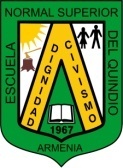 ESCUELA NORMAL SUPERIOR DEL QUINDÍOPROGRAMA DE FORMACION COMPLEMENTARIAAG: ESCUELA NORMAL SUPERIOR DEL QUINDÍOPROGRAMA DE FORMACION COMPLEMENTARIAFECHA: ESCUELA NORMAL SUPERIOR DEL QUINDÍOPROGRAMA DE FORMACION COMPLEMENTARIAVERSION:MICROCURRICULOAÑO: EJES PROBLEMICOSCONTENIDOS CONCEPTUALESCONTENIDOS PROCEDIMENTALESCONTENIDOS ACTITUDINALES1. En qué contexto sociocultural se desarrolla la educación de los municipios del Quindío?1-El Departamento del Quindío: Ubicación geográfica; Historia y fundación; División Política; símbolos Patrios.Municipios del Quindío: Armenia, Calarcá, Quimbaya, La tebaida, Montenegro, Circasia, Salento, Filandia, Génova, Pijao, Córdoba, Buenavista. En cada uno: Ubicación geográfica, Historia, Símbolos, economía, sitios turísticos, fuentes de empleo, costumbres, instituciones educativas y problemas sociales..Consulta y explica la historia del departamento..Indaga en diferentes fuentes sobre los municipios del departamento y organiza la información para presentarla ante el grupo..Analiza las diversas problemáticas sociales del departamento..Muestra actitud investigativa en torno al conocimiento del contexto local y regional..Asume con responsabilidad el desarrollo de las diversas actividades relacionadas con el conocimiento del contexto regional y local.2. ¿Qué aporta  de  a  y  Práctica Profesional de los maestros?-La  Sociología de la Educación: Definición y Objeto.- Historia de la Sociología de la  Educación.- Funciones sociales de la Educación.-Paradigmas Sociológicos de la Educación.-Pedagogía, educación y Sociología en Emilio Durkheim.-Identifica, describe y explica la importancia de la Sociología en la formación docente a partir de las lecturas y consultas relacionadas con la temática.--Realiza las consultas y lecturas requeridas para el estudio y comprensión de las funciones sociales de la educación, ubicando el papel de la educación y de la escuela en el desarrollo personal y social.-Participa activamente en las discusiones de grupo, argumentando claramente sus posturas frente a los temas relacionados.-Escribe textos y ensayos  a partir de las lecturas obligatorias y de las discusiones en clase.-Expone con claridad los temas   relacionados con los Paradigmas sociológicos de la Educación.-Muestra interés y apropiación por la consulta temática.Muestra interés y responsabilidad en la ejecución de las actividades y talleres de clase.Asume una actitud crítica frente a los paradigmas sociológicos de la educación.3- ¿Qué tipo de maestro y de  educación se requiere en la coyuntura socioeconómica actual?-La educación como subsistema social.- La globalización. - Retos de la educación en la sociedad del conocimiento  y la globalización.- Plasma en un ensayo sus reflexiones, puntos de vista y conclusiones sobre el papel de la educación y del maestro en la coyuntura socioeconómica actual.- Elabora esquemas, resúmenes y conclusiones, a partir de las lecturas,  discusiones y consultas  sobre la temática alusiva a la relación educación y sociedad. - Escribe textos y ensayos  a partir de las lecturas obligatorias y de las discusiones en clase.Muestra interés y responsabilidad en la ejecución de las actividades derivadas de las lecturas obligatorias.- Muestra interés por la comprensión y análisis de la educación como subsistema social, aportando sus puntos de vista en los grupos y mesas de discusión y trabajo.